KEMIJÄRVEN KAUPUNKI       		                          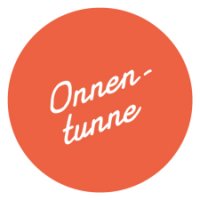 TYÖNANTAJAN HAKEMUS KESÄTYÖLLISTÄMISEN SETELIINKemijärveläiset yritykset ja yhteisöt (pl. vanhempien kotitaloudessa työskentely) voivat hakea Kemijärven kaupungin Työllisyyspalveluilta 500 euron työllistämistukea palkatessaan ensisijaisesti vuosina 2000 - 2005 syntyneen, 1.1.2023 ja edelleen hakuhetkellä Kemijärven kaupungissa kirjoilla olevan opiskelijan vähintään kuukaudeksi Kemijärven kaupungissa sijaitsevaan yritykseen, yhteisöön tai yhdistykseen. Tukea maksetaan 500 euroa/yritys. Hakemukseen tehdään päätös kesätyöllistämisen setelin myöntämisestä.Työllistämisaika on toukokuu-syyskuu 2023. Tuen saaminen edellyttää TES:n mukaisen palkan maksamista. Työajoissa tulee noudattaa alakohtaisia sopimuksia. Työnantaja ja työntekijä tekevät kirjallisen työsopimuksen työn alkaessa.Työnantaja laskuttaa tuen Kemijärven kaupungilta työsuhteen päätyttyä viimeistään 30.9.2023. Myöhästyneitä laskutuksia ei käsitellä. Liitteenä tulee olla jäljennös työsopimuksesta ja työntekijän palkanmaksutositteesta sekä työnantajan yhteystiedot. Tuki lasketaan verotuksessa tuloksi. Laskutusosoite on: Kemijärven kaupunki/Hallinto- ja tukipalvelut, Työllisyyspalvelut, PL 1982, 01051 LASKUT / Verkkolaskuoperaattori OpusCapita Solutions Oy, Välittäjätunnus E204503, OVT-tunnus 00370191717919821.Työnantaja ja työntekijä voivat sopia alustavasti työn aloittamisesta. Tuen maksamisesta päättää kuitenkin Kemijärven kaupunki.Hakemus tulee jättää viimeistään 17.04.2023 klo 15.00 mennessä osoitteella:Kemijärven kaupunki, Työllisyyspalvelut, Kirkkokatu 16, 3 krs, 98100 Kemijärvi. Kuoreen merkintä: ”Työnantajan hakemus kesätyöllistämisen seteliin” tai sähköpostiosoitteeseen outi.hietajarvi@kemijarvi.fi. Lisätietoja antaa työnsuunnittelija Outi Hietajärvi, puh. 040–1964 158.KESÄTYÖLLISTÄMISEN SETELIN HAKEMUS:Vakuutan, että en ole irtisanonut tai lomauttanut työntekijöitä tuotannollisista taitaloudellisista syistä viimeisen 3 kuukauden aikana (työn aloittamiseen mennessä).   Yritys	                               			                 Ly-tunnus (pakollinen)	                                                                                                                 Ei vielä nimettyä työntekijää    ___/___ 2023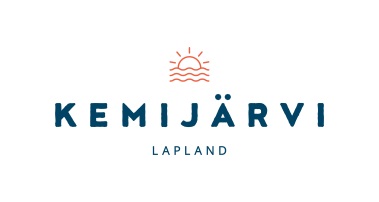 